ЗЕМСКОЕ СОБРАНИЕКРАСНОКАМСКОГО МУНИЦИПАЛЬНОГО РАЙОНАПЕРМСКОГО КРАЯРЕШЕНИЕ29.05.2013                                                                                                                  № 73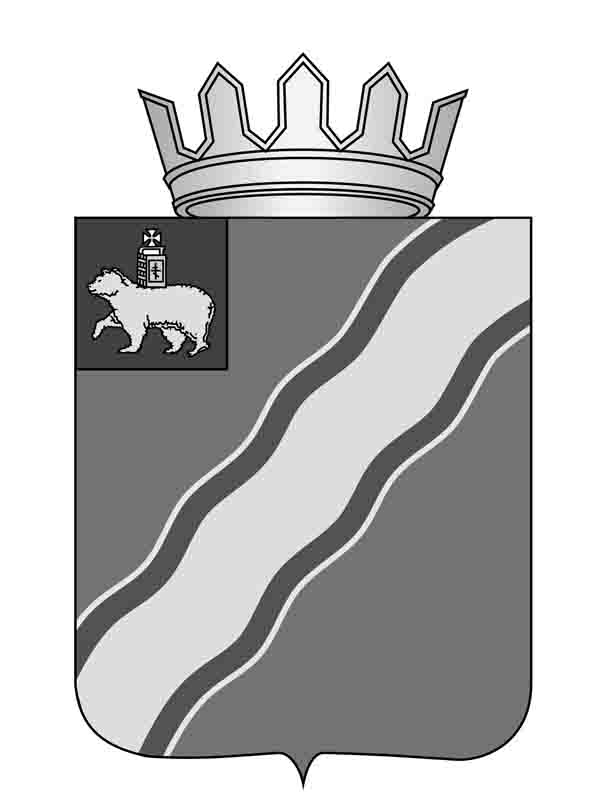 Об утверждении Положения о почетном звании «Почетный гражданин Краснокамского муниципального района»В соответствии со статьями 20, 22 Устава Краснокамского муниципального районаЗемское собрание Краснокамского муниципального района РЕШАЕТ:1. Утвердить прилагаемое Положение о почетном звании «Почетный гражданин Краснокамского муниципального района».2. Признать утратившими силу следующие решения Земского собрания Краснокамского муниципального района:- от 25 октября . № 165 «Об утверждении Положения о почетном звании «Почетный гражданин города Краснокамска»;- от 28 марта . № 36 «О внесении изменений в решение Земского собрания Краснокамского муниципального района от 25.10.2006 № 165 «Об утверждении Положения о почетном звании «Почетный гражданин г. Краснокамска»;- от 19 августа . № 115 «О внесении изменений в Положение о почетном звании «Почетный гражданин г. Краснокамска», утвержденное решением Земского собрания Краснокамского муниципального района от 25.10.2006 № 165»;- от 15 ноября . № 140 «О внесении изменений в Положение о почетном звании «Почетный гражданин г. Краснокамска», утвержденное решением Земского собрания Краснокамского муниципального района от 25.10.2006 № 165»;- от 31 августа . № 95 «О внесении изменений в Положение о почетном звании «Почетный гражданин г. Краснокамска», утвержденное решением Земского собрания Краснокамского муниципального района от 25.10.2006 № 165»;- от 27 марта . № 45 «О внесении изменений в Положение о почетном звании «Почетный гражданин г. Краснокамска», утвержденное решением Земского собрания Краснокамского муниципального района от 25.10.2006 № 165»;3. Решение подлежит опубликованию в специальном выпуске «Официальные материалы органов местного самоуправления Краснокамского муниципального района» газеты «Краснокамская звезда».4. Контроль за исполнением решения возложить на председателя комиссии по социальной политике и социальной защите населения Земского собрания Краснокамского муниципального района (Р.Т.Хасанов).ПОЛОЖЕНИЕо почетном звании «Почетный гражданин Краснокамского муниципального района»Общие положения1.1. Звание «Почетный гражданин Краснокамкого муниципального района»    (далее – Звание) является личным почетным званием и высшим признанием заслуг лица, удостоенного его, перед населением Краснокамского муниципального района.1.2. Звания удостаиваются граждане Российской Федерации, постоянно проживающие на территории Краснокамского муниципального района и (или) проработавшие в учреждениях, организациях и предприятиях Краснокамского муниципального района не менее 15 лет. 1.3. Звание присваивается однократно при жизни и является пожизненным. Допускается присвоение Звания посмертно.Права лиц, удостоенных звания, передаче другому лицу не принадлежат.1.4. Звание может быть присвоено не более чем двум претендентам в год.1.5. При главе Краснокамского муниципального района – главе администрации Краснокамского муниципального района создается комиссия по предварительному рассмотрению материалов на присвоение почетного звания «Почетный гражданин Краснокамского муниципального района» (далее – Комиссия).В состав Комиссии включаются депутаты Земского собрания Краснокамского муниципального района, представители администрации Краснокамского муниципального района и общественных организаций Краснокамского муниципального района.Положение о Комиссии, ее количественный и персональный состав утверждаются постановлением администрации Краснокамского муниципального района.Основания для присвоения почетного звания «Почетный гражданин Краснокамского муниципального района»Основаниями для присвоения Звания являются:- выдающиеся заслуги и достижения в области экономики, культуры, искусства, науки и образования, охраны правопорядка и здоровья, защиты Отечества, муниципального строительства и иные заслуги перед Краснокамским муниципальным районом и его населением, а также перед государством в целом;- особые личные заслуги в области развития и процветания Краснокамского муниципального района, получившие высокую оценку на международном, государственном, краевом, местном уровнях, подтвержденные наличием государственных наград, дипломов, свидетельств, удостоверений;- долговременная и устойчивая известность у жителей Краснокамского муниципального района, эффективная благотворительная деятельность  кандидата на присвоение Звания;- совершение мужественных и героических поступков при исполнении служебного и(или) гражданского долга;- личные заслуги по сохранению исторического и культурного наследия Краснокамского муниципального района, защите прав и законных интересов его жителей;- иная созидательная деятельность, способствующая развитию Краснокамского муниципального района, повышению его роли и авторитета.Порядок присвоения почетного звания «Почетный гражданин Краснокамского муниципального района»3.1. Правом внесения предложений на присвоение Звания обладают:-  федеральные органы государственной власти Российской Федерации;- органы государственной власти Пермского края;- органы местного самоуправления Краснокамского муниципального района;- глава Краснокамского муниципального района – глава администрации Краснокамского муниципального района;- председатель Земского собрания Краснокамского муниципального района;- группа депутатов Земского собрания Краснокамского муниципального района численностью не менее 3 человек;- юридические лица, зарегистрированные на территории Краснокамского муниципального района;- трудовые коллективы Краснокамского муниципального района;- отделения политических партий и общественных организаций, зарегистрированные в установленном законодательством порядке.3.2. При внесении предложений о присвоении Звания предоставляются следующие документы:- представление о присвоении Звания за подписью руководителя или иного уполномоченного представителя организации, оформленное согласно приложению 1 к настоящему Положению;- характеристика на гражданина, представляемого к присвоению Звания;- выписка из протокола собрания общественности или трудового коллектива, конференции, заседания органов, имеющих право на выдвижение кандидатуры на присвоение Звания, согласно приложению 2 к настоящему Положению.3.3. Представление о присвоении должно содержать биографические сведения о кандидате, подробное описание достижений и заслуг, в связи с которыми он представляется к присвоению Звания, имеющихся наградах и поощрениях. Характеристика на гражданина, представляемого к присвоению Звания, предоставляется одновременно с представлением.3.4. Материалы на присвоение Звания направляются на имя главы Краснокамского муниципального района – главы администрации Краснокамского муниципального района  сопроводительным письмом, которое регистрируется в установленном порядке и направляется в течение десяти календарных дней в Комиссию.  3.5. Основаниями для отказа в присвоении Звания являются:- несоответствие представления требованиям настоящего Положения;- отсутствие оснований для присвоения Звания, предусмотренных в разделе 2 настоящего Положения;- наличие неснятой, непогашенной судимости;- присвоение Звания превысит в текущем календарном году предусмотренное п. 1.4 настоящего Положения предельное количество претендентов.Отказ в присвоении Звания не лишает лиц, указанных в п. 3.1. настоящего Положения, возможности повторного внесения представления в отношении того же кандидата при условии устранения оснований, явившихся причиной предыдущего отказа в присвоении Звания.Мотивированный отказ в присвоении Звания с сопроводительным письмом направляется (вручается) лицу (лицам), внесшему(им) представление, в течение семи дней после вынесения решения Комиссии.Порядок внесения и рассмотрения проекта решения4.1. Проект решения рассматривается Земским собранием Краснокамского муниципального района в порядке, установленном регламентом Земского собрания Краснокамского муниципального района.4.2. На заседание Земского собрания Краснокамского муниципального района могут быть приглашены представители коллективов организаций, представивших кандидатуру на присвоение Звания.Вручение нагрудного знака, удостоверения к нагрудному знаку и свидетельства о присвоении почетного звания Почетный гражданин «Краснокамского муниципального района»5.1. Лицу, удостоенному Звания, вручается нагрудный знак «Почетный гражданин Краснокамского муниципального района» (далее – Нагрудный знак), удостоверение к нагрудному знаку «Почетный гражданин Краснокамского муниципального района» (далее - Удостоверение) и свидетельство о присвоении почетного звания «Почетный гражданин Краснокамского муниципального района» (далее – Свидетельство).Нагрудный знак  (приложение  3), бланки Удостоверения (приложение  4) и Свидетельство (приложение  5) единого образца изготавливаются согласно приложениям к настоящему Положению.5.2. Удостоверение и Свидетельство подписываются председателем Земского собрания Краснокамского муниципального района.5.3. Нагрудный знак, Удостоверение и Свидетельство вручаются в торжественной обстановке с приглашением Почетных граждан г. Краснокамска и Почетных граждан Краснокамского муниципального района главой Краснокамского муниципального района – главой администрации Краснокамского муниципального района и председателем Земского собрания Краснокамского муниципального района или уполномоченными ими лицами.5.4. Изготовление Нагрудного знака, бланков Удостоверения и Свидетельства, их регистрация, учет и хранение осуществляется Земским собранием Краснокамского муниципального района.5.5. Нагрудный знак, Удостоверение и Свидетельство лица, удостоенного Звания посмертно, передаются на хранение его наследникам.Права и льготы Почетного гражданина6.1. Лицо, удостоенное Звания, имеет право:- присутствовать на заседаниях постоянных депутатских комиссий и заседаниях Земского собрания Краснокамского муниципального района, вносить от своего имени вопросы для рассмотрения;- принимать участие во всех публичных и общественно значимых мероприятиях, организуемых главой Краснокамского муниципального района – главой администрации Краснокамского муниципального района, Земским собранием Краснокамского муниципального района, администрацией Краснокамского муниципального района;- быть безотлагательно принятым главой Краснокамского муниципального района – главой администрации Краснокамского муниципального района, должностными лицами органов местного самоуправления Краснокамского муниципального района, руководителями отраслевых (функциональных) органов администрации Краснокамского муниципального района.6.2. Лицу, удостоенному Звания:- выплачивается единовременное денежное вознаграждение в размере 10 000 рублей при присвоении Звания;- выплачивается ежемесячная денежная выплата в размере 2299 рублей с ежегодной индексацией с учетом дефлятора роста цен.6.3. Единовременное денежное вознаграждение и ежемесячная денежная выплата наследникам лица, удостоенного Звания посмертно, не выплачивается.6.4. В случае смерти лица, удостоенного Звания, ближайшие родственники имеют право на возмещение расходов по организации похорон из средств бюджета Краснокамского муниципального района в размере, равном 3-кратному отношению к ежемесячной денежной выплате, установленной для Почетных граждан Краснокамского муниципального района.Порядок лишения почетного звания «Почетный гражданин Краснокамского муниципального района»7.1. Гражданин, награжденный Званием, может быть лишен данного звания в случаях:- вступления в силу в отношении него обвинительного приговора суда;- вступления в силу в отношении него постановления о назначении административного наказания за совершение правонарушений, связанных с ведением им экстремистской, антисоциальной и антинародной деятельности, не совместимой со званием «Почетный гражданин Краснокамского муниципального района».7.2. Материалы на лишение Звания направляются на имя главы Краснокамского муниципального района – главы администрации Краснокамского муниципального района  сопроводительным письмом, которое регистрируется в установленном порядке и направляется в течение десяти календарных дней в Комиссию.Сведения о возникновении основания для лишения Звания вправе направлять главе Краснокамского муниципального района – главе администрации Краснокамского муниципального района любой гражданин, юридическое лицо, общественное объединение, орган государственной власти, орган местного самоуправления с приложением документов, подтверждающих факты таких сведений.7.3. Комиссия осуществляет проверку представленных материалов и по результатам их рассмотрения в месячный срок готовит решение Комиссии, которое представляется главе Краснокамского муниципального района – главе администрации Краснокамского муниципального района для подготовки соответствующих документов о лишении Звания.7.4. Администрация Краснокамского муниципального района готовит проект решения Земского собрания Краснокамского муниципального района о лишении Звания на основании решения Комиссии и направляет его  сопроводительным письмом за подписью главы Краснокамского муниципального района – главы администрации Краснокамского муниципального района в Земское собрание Краснокамского муниципального района для рассмотрения.7.5. Решение о лишении Звания публикуется в газете «Краснокамска звезда» без комментариев, гражданин сдает Свидетельство, Удостоверение, Нагрудный знак, лишается всех льгот.7.6. Сведения о гражданах, лишенных Звания, изымаются из памятной книги «Книга Почета», предусмотренной п. 8.3. раздела 8 настоящего Положения, и уничтожаются Земским собранием Краснокамского муниципального района.Заключительные положения8.1. Финансирование расходов, связанных с реализацией настоящего Положения, производится за счет средств, предусмотренных в бюджете Краснокамского муниципального района на соответствующий финансовый год и плановый период.8.2. Организационное взаимодействие с лицами, удостоенными Звания, осуществляет администрация Краснокамского муниципального района.8.3. Сведения о Почетном гражданине заносятся в памятную книгу «Книга Почета», находящуюся на хранении в Земском собрании Краснокамского муниципального района.Памятная книга изготавливается Земским собранием  Краснокамского муниципального района и должна соответствовать ее описанию (приложение 6).8.4. Звание выборным должностным лицам местного самоуправления Краснокамского муниципального района в период исполнения своих полномочий и лицам, замещающим высшие и главные должности муниципальной службы, не присваивается.8.5. Информация о присвоении Звания и биография Почетного гражданина публикуется в газете «Краснокамская звезда» с согласия лица, удостоенного Звания.8.6. Действие настоящего Положения распространяется на лиц, удостоенных почетного звания «Почетный гражданин г. Краснокамска» по решению представительного органа местного самоуправления Краснокамского муниципального района до 01.01.2006 г. или по решению Земского собрания Краснокамского муниципального района до 01.06.2013 г., за исключением абзаца 2 п. 6.2. настоящего Положения.ПРЕДСТАВЛЕНИЕна присвоение почетного звания "Почетный гражданинКраснокамского муниципального района"1. Фамилия, имя, отчество ____________________________________________________________2. Гражданство _____________________________________________________________________3. Дата и место рождения ____________________________________________________________4. Домашний адрес: ___________________________________________________________________________________________________________________________________________________5. Образование _____________________________________________________________________                     (наименование учебного заведения, специальность, дата поступления и дата окончания)6. Ученая степень, ученое звание, дата получения ___________________________________________________________________________________________________________________________________________________________________7. Какими государственными, ведомственными наградами, наградами органов местного самоуправления и краевых органов государственной власти награжден(а) и даты награждения __________________________________________________________________________________________________________________________________________________________________8. Общий стаж работы _________________________________________________________________________________9. Стаж работы в коллективе _________________________________________________________________________________10. Трудовая деятельность (согласно записям в трудовой книжке)11. Краткое описание достижений и заслуг кандидата _____________________________________________________________________________________________________________________________________________________________________________________________________________________________________________________12. Характеристика с указанием биографических данных ___________________________________________________________________________________________________________________________________________________________________Руководитель организации __________________________________________                                                 (уполномоченный представитель организации)_______________                                  __________________________   (подпись)                                                (расшифровка подписи)М.П."___" __________ 20__ г.                                                          ВЫПИСКА ИЗ ПРОТОКОЛАот __________ 20__ г.                                                                                                                N ________________________________________________________________________________________(наименование коллегиального органа организации)Председательствующий__________________________________________________________________________________(фамилия и инициалы в именительном падеже)Секретарь__________________________________________________________________________________(фамилия и инициалы в именительном падеже)Присутствовали:__________________________________________________________________________________(фамилия и инициалы членов коллегиального органа__________________________________________________________________________________в алфавитном порядке в именительном падеже без наименования должности__________________________________________________________________________________или постоянных участников совещаний)Приглашенные:__________________________________________________________________________________(фамилия и инициалы приглашенных в алфавитном порядке__________________________________________________________________________________в именительном падеже, при необходимости - с наименованием должности)__________________________________________________________________________________Повестка дня:1. О(Об) __________________________________________________________________________(содержание вопроса)Доклад____________________________________________________________________________(наименование должности, фамилия, инициалы в родительном падеже)СЛУШАЛИ:_______________________________________________________________________(фамилия, инициалы докладчика, краткое изложение содержания доклада,сообщения, информации)РЕШИЛИ:                      Утвердить (поручить, представить)Председательствующий ______________________     ___________________________                                              (личная подпись)                     (расшифровка подписи)Секретарь                         ______________________     ___________________________                                              (личная подпись)                     (расшифровка подписи)ПОЛОЖЕНИЕо нагрудном знаке «Почетный гражданин Краснокамскогомуниципального района»1. Нагрудный знак «Почетный гражданин Краснокамского муниципального района» (далее - Нагрудный знак) вручается лицу, удостоенному Звания в соответствии с решением Земского собрания Краснокамского муниципального района.2. Внешний вид и используемые в изготовлении материалы должны соответствовать описанию Нагрудного знака.3. Нагрудный знак носится на правой стороне груди независимо от наличия других государственных наград.4. Нагрудный знак вручается одновременно с Удостоверением и Свидетельством.5. При утере Нагрудного знака его дубликат не выдается.6. Лицо, удостоенное Звания и своевременно не получившее Нагрудный знак, имеет право на получение Нагрудного знака в Земском собрании Краснокамского муниципального района.7. В случае смерти лица, удостоенного Звания, Нагрудный знак передается для хранения, как память, его наследникам без права ношения.Описание Нагрудного знакаНагрудный знак имеет прямоугольную форму  высотой  и шириной  с изображением герба Краснокамского муниципального района. Внизу выполнена надпись золотыми буквами «Почетный гражданин Краснокамского  района». Оборотная сторона Нагрудного знака имеет гладкую поверхность. Нагрудный знак номера не имеет.Нагрудный знак изготовлен из желтого томпака методом штамповки.ПОЛОЖЕНИЕоб удостоверении к нагрудному знаку «Почетный гражданинКраснокамского муниципального района»1. Удостоверение к нагрудному знаку «Почетный гражданин Краснокамского муниципального района» (далее - Удостоверение) вручается лицу, удостоенному Звания в соответствии с решением Земского собрания Краснокамского муниципального района.2. Внешний вид и текст Удостоверения должны соответствовать его описанию.3. Удостоверение вручается одновременно с Нагрудным знаком и Свидетельством.4. Удостоверение подписывается председателем Земского собрания Краснокамского муниципального района. Подпись заверяется печатью Земского собрания Краснокамского муниципального района.4. В случае утраты Удостоверения по заявлению гражданина, удостоенного Звания, в течение десяти дней с момента поступления заявления о выдаче дубликата выдается дубликат Удостоверения.Описание удостоверения к нагрудному знакуУдостоверение представляет собой книжечку размером 110 x  в твердой обложке багрового (темно-красного) цвета.На лицевой стороне удостоверения помещена надпись золотым тиснением "УДОСТОВЕРЕНИЕ".На левой внутренней стороне Удостоверения вверху в центре помещается изображение Нагрудного знака. Под ним располагается текст следующего содержания: "Присвоено звание "Почетный гражданин Краснокамского муниципального района"/решение Земского собрания Краснокамского муниципального района/N ___ от ________ г.".На правой внутренней стороне Удостоверения располагается надпись: "Удостоверение N ___/(Фамилия, имя, отчество)/Председатель Земского собрания Краснокамского муниципального района".Все надписи на внутренней стороне Удостоверения выполняются на бумаге  белого цвета черной краской.ПОЛОЖЕНИЕо свидетельстве о присвоении звания «Почетный гражданинКраснокамского муниципального района»1. Свидетельство о присвоении почетного звания «Почетный гражданин Краснокамского муниципального района» (далее - Свидетельство) вручается лицу, удостоенному Звания  в соответствии с решением Земского собрания Краснокамского муниципального района.2. Внешний вид и текст  Свидетельства должны соответствовать его описанию.3. Свидетельство подписывается председателем Земского собрания Краснокамского муниципального района. Подпись заверяется печатью Земского собрания Краснокамского муниципального района.4. Свидетельство вручается одновременно с Нагрудным знаком и Удостоверением.5. При утрате Свидетельства дубликат не выдается.Описание СвидетельстваСвидетельство представляет собой папку А4.Вверху в центре помещен герб Краснокамского муниципального района, под которым располагается надпись: "СВИДЕТЕЛЬСТВО/Почетного гражданина/Краснокамского муниципального района/выдано/(Фамилия, имя, отчество)/на основании решения Земского собрания Краснокамского муниципального района/от ________ N ___/Председатель Земского собрания Краснокамского муниципального района".ПОЛОЖЕНИЕо памятной книге «Книга Почета»1. Памятная книга «Книга Почета» (далее - Памятная книга) изготовляется в одном экземпляре и находится на хранении в Земском собрании Краснокамского муниципального района.2. Имена почетных граждан заносятся в Памятную книгу в хронологическом порядке. Каждая страница Памятной книги соответствует одному лицу, удостоенному Звания. 3. Внешний вид обложки и внутреннее оформление страниц Памятной книги должны соответствовать ее описанию.4. Страницы Памятной книги изготавливаются типографским способом. На странице размещается фотография лица, удостоенного Звания, краткая биография, запись о присвоении Звания, которая выполняется в соответствии с текстом решения Земского собрания Краснокамского муниципального района.5. Оформление записей в Памятной книге осуществляется Земским собранием Краснокамского муниципального района.Описание Памятной книгиПамятная книга имеет прямоугольную форму. Переплет Памятной книги обтянут бархатом. На фасаде Памятной книги расположены: изображение герба Краснокамского муниципального района и надпись: «Книга Почета».Страницы Памятной книги предназначаются для внесения имен почетных граждан Краснокамского муниципального района и выписок из решений Земского собрания Краснокамского муниципального района о присвоении звания. Глава Краснокамскогомуниципального района – главаадминистрации Краснокамскогомуниципального района                                                      Ю.Ю.КрестьянниковПредседатель Земского собрания     Краснокамского муниципального      района                                                                                                   И.Ю.МалыхУТВЕРЖДЕНОрешением Земского собранияКраснокамского муниципального района   от_26.06.2013_№_73Приложение 1к Положению о почетном звании «Почетный гражданин Краснокамского муниципального района» Дата (число, месяц, год)  Дата (число, месяц, год)  Наименование организации, 
         должность          Местонахождение  
   организации     поступления  увольнения  Наименование организации, 
         должность          Местонахождение  
   организации    Приложение 2к Положению о почетном звании «Почетный гражданин Краснокамского муниципального района»Приложение 3к Положению о почетном звании «Почетный гражданин Краснокамского муниципального района»Приложение 4к Положению о почетном звании «Почетный гражданин Краснокамского муниципального района»Приложение 5к Положению о почетном звании «Почетный гражданин Краснокамского муниципального района»Приложение 6к Положению о почетном звании «Почетный гражданин Краснокамского муниципального района»